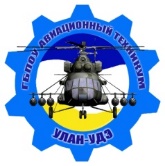 МИНИСТЕРСТВО ОБРАЗОВАНИЯ И НАУКИ РБгосударственное бюджетное профессиональное образовательное учреждение  «АВИАЦИОННЫЙ ТЕХНИКУМ» ДНЕВНИКпреддипломной практики специальности ____________________________________Студента 4 курса группы ______                                                                                                                                                                                                                                       Улан-Удэ, 2015Студент___________________________________________4 курса, группы ____, очного отделения  направляется на преддипломную   практику на ОАО «Улан-Удэнский авиационный завод», в _________________________                                                (наименование структурного подразделения)1.	Календарные сроки практикиПо учебному плану начало -____________, окончание_________Дата прибытия на практику       «____»________________Дата выбытия с места практики «___» ________________2.	Руководитель практики от техникума: преподаватель – 3. Руководитель практики от предприятияДолжность_________________________________________Фамилия___________________________________________	Имя______________________________________________Отчество_________________________________________Прибыл «__» _________ 201____г.Выбыл по окончании практики «___» ________201____г.М.П.Подпись руководителя ________________Дата «_____»__________2015г.УТВЕРЖДАЮ___________Руководитель очного отделенияА.Ж. Новикова«__»___________20___ г.4. Задание на преддипломную практику5. График прохождения практики6. Ежедневные записи студента по практикеУчастие в общественной жизни цеха (завода)Изучение процесса изготовления детали согласно теме дипломного проекта, его конструкторско-технологический анализ.Анализ серийного технологического процесса изготовления детали; разработка предложений по его усовершенствованию, уменьшению трудоемкости, себестоимости. Внесение изменений в технологический процесс; нормирование измененных операций, карта норм времени. Написание маршрутного техпроцесса изготовления объекта проектирования и серийного техпроцесса на операции, предложенные для усовершенствования, уменьшения трудоемкости.Изучение конструкции технологической оснастки, проектирование не стандартной оснасткиРазработка ТУ на проектирование технологической оснасткиПодбор материала по теме ДП: схема базирования детали, схемы установки приспособления, карта инструментальной наладки, технические требования на изготовление детали, на поставку деталей, материалов и пр.Проектирование программной операции, выбор технологического оборудования, назначение режимов резания, выбор инструмента, разработка управляющей программы.Вычерчивание 2-3 листов графической части ДП по заданиюОформление отчета по практике    Предъявление отчета для проверки руководителю практики от техникума, получение отзыва из цеха (от конструктора или технолога). Сдача зачета   по преддипломной практике         № п/пЭтапы  практикиВ качестве кого работает Продолжительность  в часахв днях1Ознакомление с особенностями работы подразделения, консультации специалистов82Работа дублером специалиста среднего звена. Сбор материала по теме ДП, выбор оборудования и инструментаДублер техника-технолога, техника конструктора, мастера.783Работа нормировщика. Сбор материала по теме ДП: нормы времени на технологические операции, нормирование техпроцессаДублер нормировщика344Обобщение. Оформление отчета по практике. Оформление графической части дипломапрактикант24ДатаОписание работы, выполненной студентомОтметки руководителя